Gemschorus adapted from a verse by Bahá'u'lláhmelody and song by Diana Howlett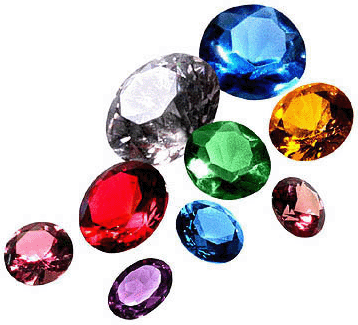 CHORUS:Man is a mine rich in gems of inestimable valueEducation can reveal its treasures so mankind can benefitPatience, justice and unity,Courage love and trustThese are your diamonds and emeraldsSapphires, rubies too.CHORUSMercy, kindness, loyalty,Honesty and respectThese are your jewels hid deep insideLet's all dig down deepCHORUSGentle and modest I hope to be.Friendly and generousLet's keep mining day by day.One day we'll strike goldCHORUS